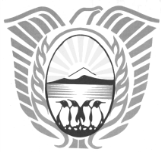 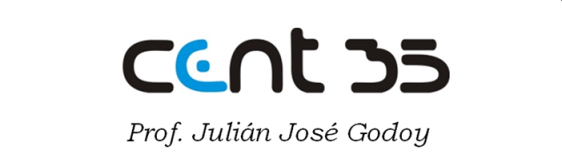 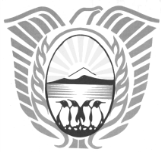 COMUNICADOCONVOCATORIA PÚBLICA N° 016/2022El CENT Nº 35 informa que se encuentra abierta la inscripción para la Convocatoria Pública Nº 016/22, destinada a cubrir horas cátedra de carreras y asignaturas de nuestro centro educativo:REQUISITOS DE LOS ASPIRANTESLos aspirantes a cubrir los Espacios Curriculares de las diferentes tecnicaturas  , deberán reunir los siguientes requisitos generales:Poseer Título Oficial Universitario o Terciario, otorgado por Universidades o Institutos reconocidos oficialmente (legalizado por Ministerio del Interior) con una duración no menor a tres años. Estar enmarcados, al momento de la toma efectiva de las horas cátedras, en la Ley de Régimen de acumulación de horas cátedra y cargos, vigente en el momento de la convocatoria (Art 5 Ley N° 761/08).No tener incompatibilidad horaria con otros espacios curriculares que se encuentre dictando en esta u otra Institución o cualquier otra actividad externa en la que se desempeñe.Acreditar residencia en la provincia de Tierra del Fuego, Antártida e Islas del Atlántico SurETAPAS DE LA CONVOCATORIA La Convocatoria consta de TRES (3) etapas: 1er Etapa: Inscripción a la Convocatoria	Día 05/07/2022, en la oficina de Coordinación Académica de 19.30 a 22.30 hs  sita en Mosconi 661 de la ciudad de Río Grande o en la Secretaría de la extensión áulica de la ciudad de Tolhuin (Los Ñires 249). Al momento de la inscripción se deberá adjuntar el CV y la documentación respaldatoria para que la inscripción quede  confirmada (Ver Documentación a Presentar).-2da Etapa: Presentación de Proyecto 	Hasta las 22.30 hs. del día 07/07, en la oficina de Coordinación Académica, sita en Mosconi 661 de la ciudad de Río Grande o en la Secretaría de la extensión áulica de la ciudad de Tolhuin (Los Ñires 249).(Ver documentación a presentar).-3er Etapa: EntrevistasLas mismas se llevarán a cabo desde el 12/07 al 14/07, según cronograma a confirmar. Se llevarán a cabo de manera presencial en sede y horario a definir, de acuerdo al cronograma que se informará en la oficina de Sec. Académica en fecha 08/07.-Evaluación, resultados y devolución resultanteEl proceso de evaluación de los postulantes se llevará a cabo por un integrante que representará al Rectorado, el Coord. Académico y un tercer miembro representante de Secretaría, Coordinador institucional y/o de carrera. La designación de los mismos se realizará en función de las horas cátedras que se ofrecen y la disponibilidad del personal en la institución. 	Una vez finalizado el proceso los postulantes a espacios y/o cargos serán convocados para dar a conocer los resultados del proceso de exposiciones y evaluación, citándose orden  de mérito obtenido en los espacios en los que se hubiere postulado mediante una Disposición institucional.	Se publicará en cartelera de Coordinación Académica el orden de mérito obtenido por los postulantes en los diferentes espacios y/o cargos para aquellos que deseen ampliar la información en forma personal y presencial.Dentro de las 24 hs. hábiles siguientes a la publicación de los resultados, toda persona o institución  que invoquen un interés legítimo podrá impugnarlos por escrito y con acompañamiento de pruebas. DOCUMENTACIÓN A PRESENTARLos aspirantes deberán presentar, al momento de la inscripción, currículum vitae (3 copias), conteniendo la siguiente información básica:Datos personales y de localización.Copias certificadas de títulos universitarios y/o terciarios obtenidos, con indicación de Instituto, Facultad, Universidad, etc., que los otorgara, debidamente legalizados.Documento Nacional de Identidad. Original y copia. Enunciación de los antecedentes docentes y certificaciones si tuviere.Otros datos de interés en el ejercicio de la profesión (publicaciones, premios, actuación profesional).En la segunda etapa, los inscriptos deberán presentar un PROYECTO DE CÁTEDRA (3 copias) del espacio curricular, el mismo deberá contener los siguientes items:a)  Carátula:I.    Provincia de Tierra del Fuego, Antártida e Islas del Atlántico Sur.II.   Ministerio de Educación o denominación vigente a la fecha de presentación.III.  Nombre de la InstituciónIV.  Nombre de la Carrera.V.   Espacio Curricular.VI.  Profesor/a.b) Desarrollo del Proyecto de Cátedra:I.    Fundamentación del espacio.II.   Propósitos.III.  Objetivos generales del espacio y específicos.IV.  Contenidos a abordar organizados en unidades curriculares.V.   Metodología y Estrategias de enseñanza.VI.  Criterios e instrumentos de evaluación.  VII. Bibliografía obligatoria y sugerida para cada unidad.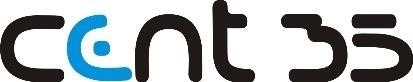 ¨Prof. Julián José Godoy”CONVOCATORIA PUBLICA  Nº 016/2022 -CONVOCATORIA PUBLICA  Nº 016/2022 -CONVOCATORIA PUBLICA  Nº 016/2022 -CONVOCATORIA PUBLICA  Nº 016/2022 -CONVOCATORIA PUBLICA  Nº 016/2022 -CONVOCATORIA PUBLICA  Nº 016/2022 -CONVOCATORIA PUBLICA  Nº 016/2022 -CONVOCATORIA PUBLICA  Nº 016/2022 -CONVOCATORIA PUBLICA  Nº 016/2022 -CONVOCATORIA PUBLICA  Nº 016/2022 -CONVOCATORIA PUBLICA  Nº 016/2022 -CONVOCATORIA PUBLICA  Nº 016/2022 -CONVOCATORIA PUBLICA  Nº 016/2022 -CONVOCATORIA PUBLICA  Nº 016/2022 -TECNICO SUPERIOR EN COMUNICACIÓN SOCIAL - UPTECNICO SUPERIOR EN COMUNICACIÓN SOCIAL - UPTECNICO SUPERIOR EN COMUNICACIÓN SOCIAL - UPTECNICO SUPERIOR EN COMUNICACIÓN SOCIAL - UPTECNICO SUPERIOR EN COMUNICACIÓN SOCIAL - UPTECNICO SUPERIOR EN COMUNICACIÓN SOCIAL - UPTECNICO SUPERIOR EN COMUNICACIÓN SOCIAL - UPTECNICO SUPERIOR EN COMUNICACIÓN SOCIAL - UPTECNICO SUPERIOR EN COMUNICACIÓN SOCIAL - UPTECNICO SUPERIOR EN COMUNICACIÓN SOCIAL - UPTECNICO SUPERIOR EN COMUNICACIÓN SOCIAL - UPTECNICO SUPERIOR EN COMUNICACIÓN SOCIAL - UPTECNICO SUPERIOR EN COMUNICACIÓN SOCIAL - UPTECNICO SUPERIOR EN COMUNICACIÓN SOCIAL - UPESPACIO/HORAS/CARGOAÑODURACIÓNHCSITHORARIOSLLAMADOESPACIO/HORAS/CARGOAÑODURACIÓNHCSITHORARIOSLLAMADOPRÁCTICAS 
PROFESIONALIZANTES II3ºANUAL5INTMIE 20,10 A 22,20
VIE 21 A 22,204TOTECNICO SUPERIOR EN ACOMPAÑAMIENTO TERAPÉUTICOTECNICO SUPERIOR EN ACOMPAÑAMIENTO TERAPÉUTICOTECNICO SUPERIOR EN ACOMPAÑAMIENTO TERAPÉUTICOTECNICO SUPERIOR EN ACOMPAÑAMIENTO TERAPÉUTICOTECNICO SUPERIOR EN ACOMPAÑAMIENTO TERAPÉUTICOTECNICO SUPERIOR EN ACOMPAÑAMIENTO TERAPÉUTICOTECNICO SUPERIOR EN ACOMPAÑAMIENTO TERAPÉUTICOTECNICO SUPERIOR EN ACOMPAÑAMIENTO TERAPÉUTICOTECNICO SUPERIOR EN ACOMPAÑAMIENTO TERAPÉUTICOTECNICO SUPERIOR EN ACOMPAÑAMIENTO TERAPÉUTICOTECNICO SUPERIOR EN ACOMPAÑAMIENTO TERAPÉUTICOTECNICO SUPERIOR EN ACOMPAÑAMIENTO TERAPÉUTICOTECNICO SUPERIOR EN ACOMPAÑAMIENTO TERAPÉUTICOTECNICO SUPERIOR EN ACOMPAÑAMIENTO TERAPÉUTICOESPACIO/HORAS/CARGOAÑODURACIÓNHCSITHORARIOSLLAMADOESPACIO/HORAS/CARGOAÑODURACIÓNHCSITHORARIOSLLAMADOPRÁCTICAS PROF. II2ºBANUAL5INTLUN 16,10 A 17,30
MIE 14 A 162DOPRÁCTICAS PROF. II2ºBANUAL5INTLUN 16,10 A 17,30
MIE 14 A 162DOINT TEORÍAS PS.
CONTEMPORÁNEAS1º BANUAL3INTVIE 14 A 162DOINT TEORÍAS PS.
CONTEMPORÁNEAS1º BANUAL3INTVIE 14 A 162DOACOMPAÑAMIENTO
 TERAPÉUTICO III3º BANUAL5INTLUN 14 A 16
MAR 16,50 A 18,105TOACOMPAÑAMIENTO
 TERAPÉUTICO III3º BANUAL5INTLUN 14 A 16
MAR 16,50 A 18,105TOPRÁCTICAS 
PROFESIONALIZANTES III3ºBANUAL5INTLUN 14 A 16
MAR 16,50 A 18,104TOTALLER DE CASOS3ºB2ºCUAT4INTMAR 14 A 16,501ERTALLER DE CASOS3ºC2ºCUAT4INTMIE 19,30 A
22,201ERTECNICO SUPERIOR EN ADMINISTRACIÓN PÚBLICATECNICO SUPERIOR EN ADMINISTRACIÓN PÚBLICATECNICO SUPERIOR EN ADMINISTRACIÓN PÚBLICATECNICO SUPERIOR EN ADMINISTRACIÓN PÚBLICATECNICO SUPERIOR EN ADMINISTRACIÓN PÚBLICATECNICO SUPERIOR EN ADMINISTRACIÓN PÚBLICATECNICO SUPERIOR EN ADMINISTRACIÓN PÚBLICATECNICO SUPERIOR EN ADMINISTRACIÓN PÚBLICATECNICO SUPERIOR EN ADMINISTRACIÓN PÚBLICATECNICO SUPERIOR EN ADMINISTRACIÓN PÚBLICATECNICO SUPERIOR EN ADMINISTRACIÓN PÚBLICATECNICO SUPERIOR EN ADMINISTRACIÓN PÚBLICATECNICO SUPERIOR EN ADMINISTRACIÓN PÚBLICATECNICO SUPERIOR EN ADMINISTRACIÓN PÚBLICAESPACIO/HORAS/CARGOAÑODURACIÓNHCSITHORARIOSLLAMADOESPACIO/HORAS/CARGOAÑODURACIÓNHCSITHORARIOSLLAMADODESARROLLO LOCAL Y PLANIF ESTRATÉGICA2ºANUAL3SUPJUE 21 A 232DODESARROLLO LOCAL Y PLANIF ESTRATÉGICA2ºANUAL3SUPJUE 21 A 232DOTALLER DE GS PBCA Y ADM2ºANUAL4SUPJUE 19,30 A 20,50
VIE 21,40 A 232DOTALLER DE GS PBCA Y ADM2ºANUAL4SUPJUE 19,30 A 20,50
VIE 21,40 A 232DOPROYECTO FINAL3ºANUAL4SUPMAR Y MIE
 19,30 A 20,102DOPROYECTO FINAL3ºANUAL4SUPMAR Y MIE
 19,30 A 20,102DOPROYECTO FINAL3ºANUAL4SUPMAR Y MIE
 19,30 A 20,102DODERECHO PÚBLICO2º2ºCUAT3SUPMAR 21,40 23,401ERTECNICO SUPERIOR EN DESARROLLO DE SOFTWARETECNICO SUPERIOR EN DESARROLLO DE SOFTWARETECNICO SUPERIOR EN DESARROLLO DE SOFTWARETECNICO SUPERIOR EN DESARROLLO DE SOFTWARETECNICO SUPERIOR EN DESARROLLO DE SOFTWARETECNICO SUPERIOR EN DESARROLLO DE SOFTWARETECNICO SUPERIOR EN DESARROLLO DE SOFTWARETECNICO SUPERIOR EN DESARROLLO DE SOFTWARETECNICO SUPERIOR EN DESARROLLO DE SOFTWARETECNICO SUPERIOR EN DESARROLLO DE SOFTWARETECNICO SUPERIOR EN DESARROLLO DE SOFTWARETECNICO SUPERIOR EN DESARROLLO DE SOFTWARETECNICO SUPERIOR EN DESARROLLO DE SOFTWARETECNICO SUPERIOR EN DESARROLLO DE SOFTWAREESPACIO/HORAS/CARGOAÑODURACIÓNHCSITHORARIOSLLAMADOESPACIO/HORAS/CARGOAÑODURACIÓNHCSITHORARIOSLLAMADOARQUITECTURA DE LAS 
COMPUTADORAS1ºANUAL4SUPLUN 22,20 A 23,40
VIE 22,20 A 23,406TOTECNICO SUPERIOR EN ENFERMERÍATECNICO SUPERIOR EN ENFERMERÍATECNICO SUPERIOR EN ENFERMERÍATECNICO SUPERIOR EN ENFERMERÍATECNICO SUPERIOR EN ENFERMERÍATECNICO SUPERIOR EN ENFERMERÍATECNICO SUPERIOR EN ENFERMERÍATECNICO SUPERIOR EN ENFERMERÍATECNICO SUPERIOR EN ENFERMERÍATECNICO SUPERIOR EN ENFERMERÍATECNICO SUPERIOR EN ENFERMERÍATECNICO SUPERIOR EN ENFERMERÍATECNICO SUPERIOR EN ENFERMERÍATECNICO SUPERIOR EN ENFERMERÍAESPACIO/HORAS/CARGOAÑODURACIÓNHCSITHORARIOSLLAMADOESPACIO/HORAS/CARGOAÑODURACIÓNHCSITHORARIOSLLAMADOENFERMERÍA MATERNO
INFANTO JUVENIL (TEORÍA)3º BANUAL7SUPLUN 16,10 A 18,10
JUE 14 A 16,501ERFARMACOLOGÍA2ºBANUAL3SUPLUN 14 A 161ERFARMACOLOGÍA2ºAANUAL3SUPMAR 21 A 231ERENFERMERÍA DEL ADULTO
(TEORÍA)2ºC, 1ERA2ºCUAT4INTMIE 9 A 11,501ERCOMUNICACIÓN2ºB2ºCUAT4SUPLUN 16,10 A 17,30
MIE 14 A 15,201ERENF SALUD MENTAL Y PS
(TEORÍA)2ºB2ºCUAT4SUPMAR  16,10 A 17,30
MIE 15,20 A 16,501ERCUIDADOS CRÍTICOS Y
EMERGENTOLOGÍA3ºC2ºCUAT4INTMAR Y VIE
11,10 A 12,301ERTECNICO SUPERIOR EN PETROLEOTECNICO SUPERIOR EN PETROLEOTECNICO SUPERIOR EN PETROLEOTECNICO SUPERIOR EN PETROLEOTECNICO SUPERIOR EN PETROLEOTECNICO SUPERIOR EN PETROLEOTECNICO SUPERIOR EN PETROLEOTECNICO SUPERIOR EN PETROLEOTECNICO SUPERIOR EN PETROLEOTECNICO SUPERIOR EN PETROLEOTECNICO SUPERIOR EN PETROLEOTECNICO SUPERIOR EN PETROLEOTECNICO SUPERIOR EN PETROLEOTECNICO SUPERIOR EN PETROLEOESPACIO/HORAS/CARGOAÑODURACIÓNHCSITHORARIOSLLAMADOESPACIO/HORAS/CARGOAÑODURACIÓNHCSITHORARIOSLLAMADOPERFORACIÓN2ºAANUAL5SUPMIE 21 A 23
VIE 19,30 A 20,503ERELECTROTECNIA2ºB2ºCUATMAR 16,10 A 18,10
JUE 15,20 A 16,50 1ERSOCIEDAD Y ESTADO 1ºA, 1ERA2º CUAT3INTMAR 21,40 A 23,401ERLEGISLACIÓN3ºA2ºCUAT4SUPLUN 22,20 A 23,40
VIE 19,30 A 20,501ERINSTRUMENTACIÓN Y 
CONTROL AUTOMÁTICO3ºB2ºCUAT6INTMAR 17,30 A 18,50
SAB 9 A 11,501ERMECÁNICA APLICADA2ºB2ºCUAT5INTMIE 16,50 A 18,10
JUE 16,50 A 18,501ERTECNICO SUPERIOR EN ADMINISTRACIÓN DE EMPRESAS - UPTECNICO SUPERIOR EN ADMINISTRACIÓN DE EMPRESAS - UPTECNICO SUPERIOR EN ADMINISTRACIÓN DE EMPRESAS - UPTECNICO SUPERIOR EN ADMINISTRACIÓN DE EMPRESAS - UPTECNICO SUPERIOR EN ADMINISTRACIÓN DE EMPRESAS - UPTECNICO SUPERIOR EN ADMINISTRACIÓN DE EMPRESAS - UPTECNICO SUPERIOR EN ADMINISTRACIÓN DE EMPRESAS - UPTECNICO SUPERIOR EN ADMINISTRACIÓN DE EMPRESAS - UPTECNICO SUPERIOR EN ADMINISTRACIÓN DE EMPRESAS - UPTECNICO SUPERIOR EN ADMINISTRACIÓN DE EMPRESAS - UPTECNICO SUPERIOR EN ADMINISTRACIÓN DE EMPRESAS - UPTECNICO SUPERIOR EN ADMINISTRACIÓN DE EMPRESAS - UPTECNICO SUPERIOR EN ADMINISTRACIÓN DE EMPRESAS - UPTECNICO SUPERIOR EN ADMINISTRACIÓN DE EMPRESAS - UPESPACIO/HORAS/CARGOAÑODURACIÓNHCSITHORARIOSLLAMADOESPACIO/HORAS/CARGOAÑODURACIÓNHCSITHORARIOSLLAMADOANÁLISIS MATEMÁTICO1º2ºCUAT5SUPA DEFINIR1ERCOMPUTACIÓN I1º2ºCUAT3INTA DEFINIR1ERCRONOGRAMA de la CONVOCATORIA PÚBLICA 016/22CRONOGRAMA de la CONVOCATORIA PÚBLICA 016/22CRONOGRAMA de la CONVOCATORIA PÚBLICA 016/22CRONOGRAMA de la CONVOCATORIA PÚBLICA 016/22Publicación de la ConvocatoriaDel 01/07 AL 04/07/2022Período de inscripción 05/07/2022Presentación de Proyectos de CátedraHasta el 07/07/2022Publicación de cronograma entrevistas08/07/2022 (de 20 a 23 hs)Período de entrevistasDel 12/07/2022 al 14/07/2022ImpugnacionesDentro de las 24 hs. hábiles siguientes a la Publicación de los ResultadosEvaluación final de Rectoría01/08/2022GRILLA DE EVALUACIÓN - CONVOCATORIAS PÚBLICASGRILLA DE EVALUACIÓN - CONVOCATORIAS PÚBLICASGRILLA DE EVALUACIÓN - CONVOCATORIAS PÚBLICASDOCENTE/ASPIRANTE:DOCENTE/ASPIRANTE:DOCENTE/ASPIRANTE:CARGO/ HS. CÁTEDRA:CARGO/ HS. CÁTEDRA:CARGO/ HS. CÁTEDRA:ÍTEMINDICADORESOBSEVALUACIÓN SOBRE LA FORMACIÓN ACADÉMICATítulo de GradoEVALUACIÓN SOBRE LA FORMACIÓN ACADÉMICATítulo DocenteEVALUACIÓN SOBRE LA FORMACIÓN ACADÉMICAPosgrados y/o MaestríasEVALUACIÓN DE LOS ANTECEDENTES LABORALES Y 
ACADÉMICOSActuación docenteEVALUACIÓN DE LOS ANTECEDENTES LABORALES Y 
ACADÉMICOSActuación docente en el nivel.EVALUACIÓN DE LOS ANTECEDENTES LABORALES Y 
ACADÉMICOSActuación docente en la Institución.EVALUACIÓN DE LOS ANTECEDENTES LABORALES Y 
ACADÉMICOSAntecedentes en cargos directivos del nivel.EVALUACIÓN DE LOS ANTECEDENTES LABORALES Y 
ACADÉMICOSAntecedentes en equipos de conducción (jefaturas de dpto./coord. De carreras).EVALUACIÓN DE LOS ANTECEDENTES LABORALES Y 
ACADÉMICOSCursos, congresos, jornadas afines al espacio en que se postula.APROBACIÓNEVALUACIÓN PROYECTO DEL
EDUCATIVOAdecuación al nivel de los objetivos generales y específicos propuestos.EVALUACIÓN PROYECTO DEL
EDUCATIVOCoherencia de la propuesta con los objetivos propuestos.EVALUACIÓN PROYECTO DEL
EDUCATIVOViabilidad de las líneas de acción y/o propuestas pedagógico/didácticas planteadas.EVALUACIÓN PROYECTO DEL
EDUCATIVOAcreditación de conocimientos para el cargo al que aspira.APROBACIÓNEVALUACIÓN DE LA ENTREVISTAHabilidades comunicativas para la exposición.EVALUACIÓN DE LA ENTREVISTADominio Académico AdministrativoAPROBACIÓNRESULTADO FINAL SOBRE LA CANTIDAD DE POSTULANTESRESULTADO FINAL SOBRE LA CANTIDAD DE POSTULANTESLUGAR Y FECHA:….........................................................................................................LUGAR Y FECHA:….........................................................................................................LUGAR Y FECHA:….........................................................................................................